Tabela 1. Indicações para o bloqueio do couro cabeludoTabela 2. Contraindicações para o bloqueio do couro cabeludo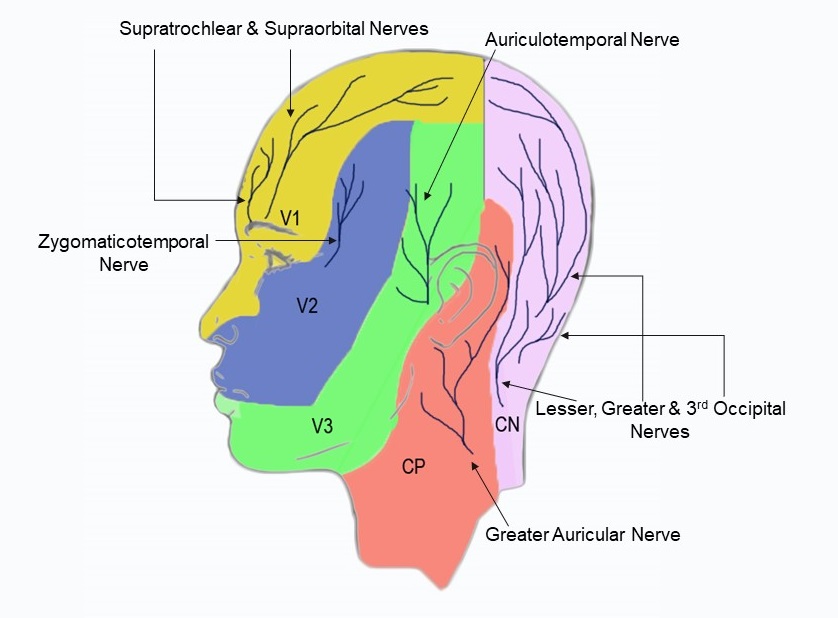 Figura 1. Dermátomos da cabeça e couro cabeludo . V1,V2,V3- Divisões do nervo trigêmeo, CP- Plexo cervical, CN- Nervos espinhais cervicais.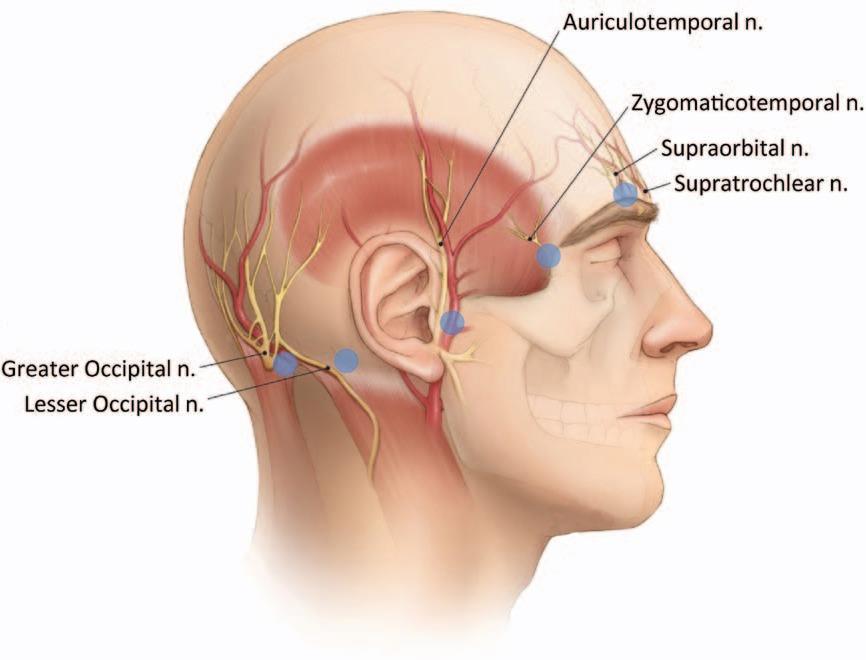 Fig. 2 Pontos de injeção para os nervos do bloco do couro cabeludo mostrados por pontos azuis.Fonte: Kemp3rd WJ et al. sob a licença Creative Commons Atribuição 2.5 2006Nervos envolvidos no bloco do couro cabeludo e suas propriedades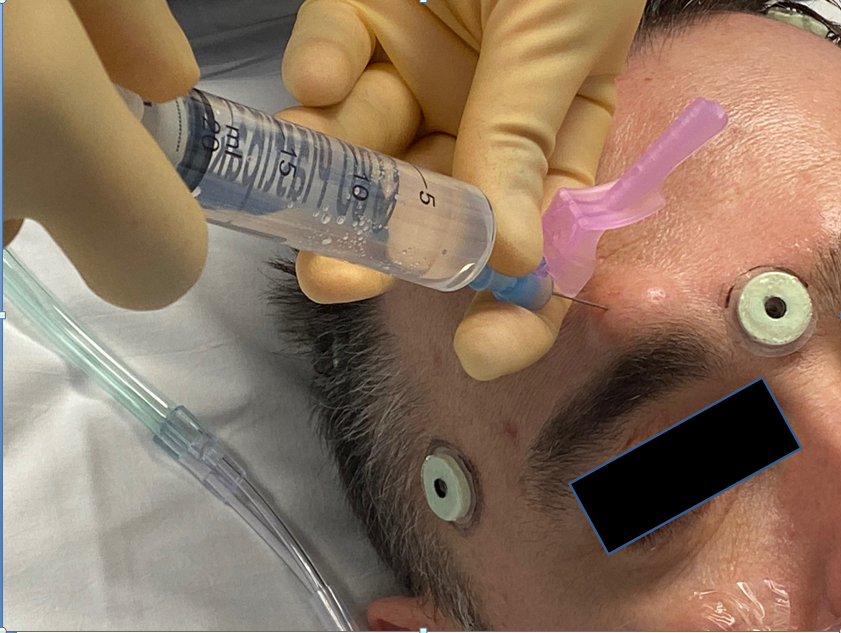 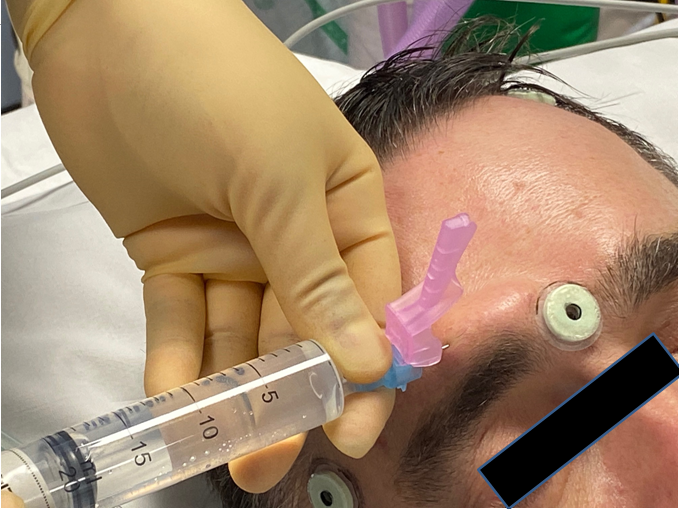 Figura 3 - Conduta do bloqueio do nervo suprorbital (esquerda) e supratroclear (direita). O bloqueio supratroclear é uma extensão medial do bloqueio supraorbital.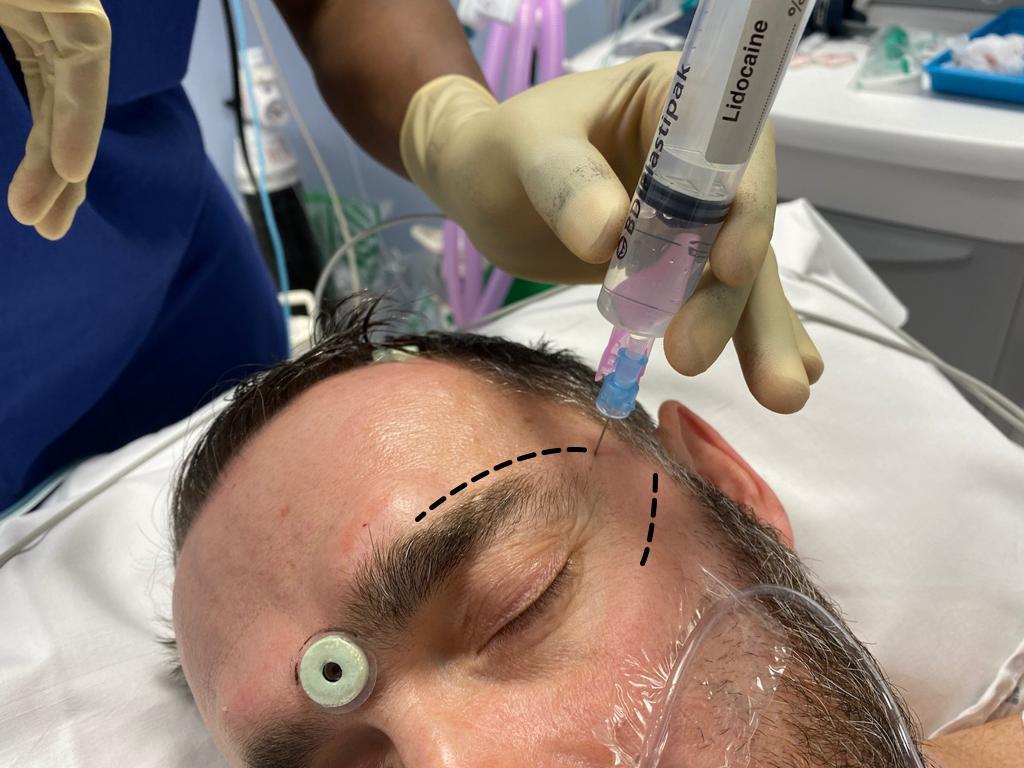 Figura 4 - Condução do bloqueio zigomático-temporal. As linhas pontilhadas mostram a margem supraorbital e o arco zigomático.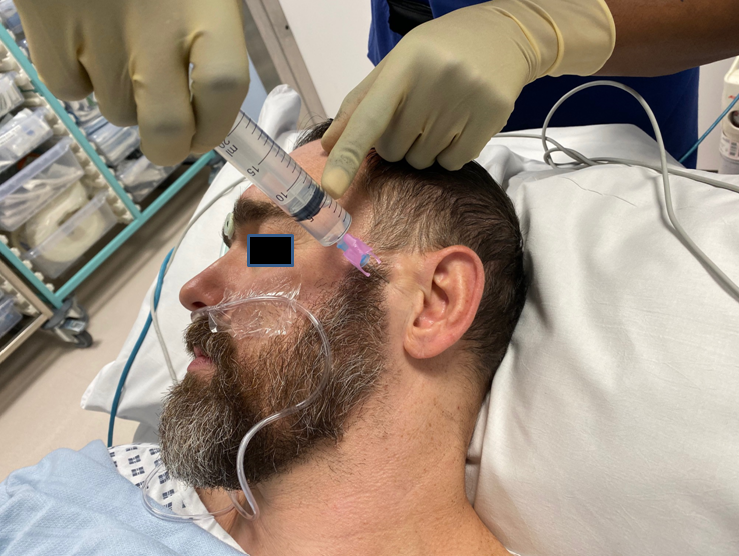 Figura 5 - Conduta do bloqueio auriculotemporal.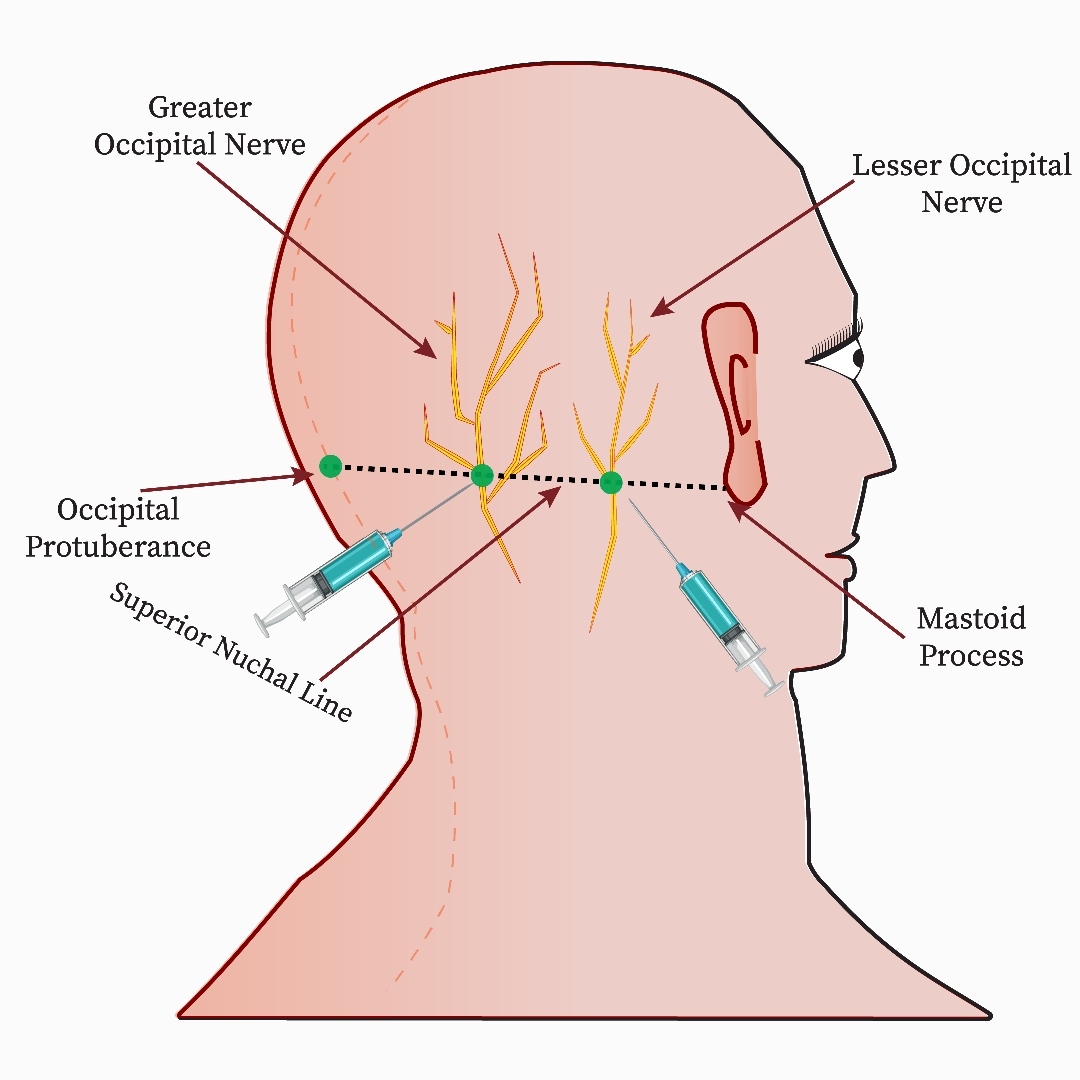 Figura 6- Conduta dos bloqueios do nervo occipital maior e menor.NeurocirurgiaTratamento perioperatório de craniotomia acordada para cirurgias próximas a áreas eloquentes, cirurgias de epilepsia, radiocirurgias estereotáxicas e estimulação cerebral profunda.Adjuvante com anestesia geral para craniotomias supratentorial ou infratentorial para analgesia perioperatóriaOutros procedimentos como colocação de derivação ventrículo-peritoneal frontal e colocação de reservatório de OmmayaOutros procedimentos cirúrgicosOs bloqueios supraorbitais e supratroclear são úteis para a cirurgia da testa inferior e da pálpebra superior (por exemplo, reparo de uma laceração, procedimentos cirúrgicos plásticos como excisão do nevo pigmentado do couro cabeludo anterior, tumor benigno com enxerto de pele ou excisão de cisto dermóide) Pode ser combinado com um bloqueio nasal para fraturas nasaisProcedimentos curtos no departamento de emergênciaFechamento de lacerações do couro cabeludo, incluindo enxerto de pele, retalhos rotacionais e remoções de corpo estranhoTratamento da dorTratamento da Dor CrônicaBloqueios do nervo occipital maiores usados para o tratamento de neuralgia occipital, enxaquecas, cefaleias em salvas e cefaleia cervicogênica Uso em poucos casos de cefaleia pós-punção lombar [1] e neuralgia refratária do trigêmeo são relatados. Esteroides como triancinolona ou metilprednisolona às vezes usados em combinação com os agentes anestésicos locais7)Ramos do nervo oftálmico podem ser bloqueados para o manejo da enxaqueca ocular aguda e retro-ocular e no tratamento da dor aguda por herpeszoster. [2]AbsolutoAlergia comprovada ou suspeita a anestésicos locaisAusência de retalho ósseo por craniectomiaRelativo3) Infecções locais4) Distúrbios hemorrágicos5)Cicatrizes devido a craniotomia prévia.ORIGEM NERVO ÁREA FORNECIDARamo oftálmico da NC VNervo supraorbitalTesta e couro cabeludo anteriorRamo oftálmico da NC VNervo supratroclearTesta e couro cabeludo anteriorRamo maxilar da NC VNervo zigomaticotemporalTesta e região temporalRamo mandibular da NC VNervo auriculotemporalÁreas temporais, lábio inferior, face inferior, aurícula e couro cabeludo acima da aurículaRamus posterior de C2Nervo occipital maiorCouro cabeludo posterior e pele sobre a aurículaRami ventral de C2,C3Nervo occipital menorCouro cabeludo na área lateral da cabeça posterior à aurícula